№ п/пНаименование товара, работ, услугЕд. изм.Кол-воТехнические, функциональные характеристикиТехнические, функциональные характеристики№ п/пНаименование товара, работ, услугЕд. изм.Кол-воПоказатель (наименование комплектующего, технического параметра и т.п.)Описание, значениеСтолик с лавочками МФ 2.101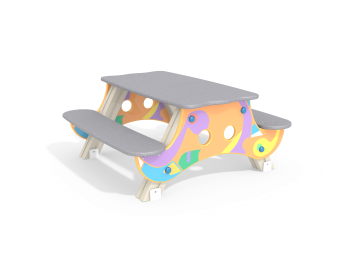 Шт. 10Столик с лавочками МФ 2.101Шт. 10Высота (мм) 550 (± 10 мм)Столик с лавочками МФ 2.101Шт. 10Длина  (мм)1200 (± 10 мм)Столик с лавочками МФ 2.101Шт. 10Ширина  (мм)1250 (± 10 мм)Столик с лавочками МФ 2.101Шт. 10Высота сиденья (мм)320 (± 10 мм)Столик с лавочками МФ 2.101Шт. 10Применяемые материалыПрименяемые материалыСтолик с лавочками МФ 2.101Шт. 10СтолбыВ кол-ве 4 шт. клееного деревянного  бруса, сечением не менее 100х100 мм и имеющими скругленный профиль с канавкой  посередине. Сверху столбы должны заканчиваться пластиковой  заглушкой синего цвета в форме четырехгранной усеченной пирамиды.Снизу столбы должны оканчиваться металлическими оцинкованными  подпятниками выполненным из листовой стали толщиной не менее 4мм и трубы диаметром не менее 42мм и толщиной стенки 3.5мм, подпятник должен заканчиваться монтажным круглым фланцем, выполненным из стали толщиной не менее 3мм, которые бетонируются в землю.Столик с лавочками МФ 2.101Шт. 10Фанерные элементыВ кол-ве 5шт. Две боковые стенки выполнены из влагостойкой фанеры марки ФСФ сорт не ниже 2/2 и толщиной не менее 21 мм. должны иметь художественную роспись в стиле детского граффити.Две лавочки и столешница должны быть выполнены из влагостойкой, противоскользящей, ламинированной фанеры толщиной не менее 24 мм.Столик с лавочками МФ 2.101Шт. 10МатериалыВлагостойкая фанера должна быть  марки ФСФ сорт не ниже 2/2, все углы фанеры должны быть закругленными, радиус не менее 20мм, ГОСТ Р 52169-2012 и окрашенная двухкомпонентной краской, специально предназначенной для применения на детских площадках, стойкой к сложным погодным условиям, истиранию, устойчивой к воздействию ультрафиолета и влаги. Металл покрашен полимерной порошковой краской. Заглушки пластиковые, цветные. Все метизы оцинкованы.